ЗАЯВЛЕНИЕПрошу принять в состав участников проекта Всеволожского БФ «Ольга»  «Синяя птица 2020» (название проекта)_____________________________________________________________________________ (ФИО ребёнка)Сведения о ребёнке:Дата рождения __________________ Адрес регистрации _____________________________________________________________ Адрес проживания ____________________________________________________________ У ребенка ограничений по здоровью нет/есть______________________________________                                                                                                                  (указать № справки МСЭ)С правилами посещения мероприятий ознакомлен(а) ________________________________                                                                                                    (подпись родителя (законного представителя))На наблюдение психолога за деятельностью моего ребенка на мероприятиях согласен(на)______________________________________________________________                        (подпись родителя (законного представителя))Я ознакомлен(а) и согласна с тем, что за жизнь и здоровье моего ребёнка во время проведения мероприятий фонда несу персональную ответственность_____________                                                                                                       (подпись родителя (законного представителя))Заявитель - родитель (законный представитель):ФИО ________________________________________________________________________ Контактный телефон ________________________e-mail_____________________________  Достоверность и полноту указанных данных подтверждаю.В  соответствии с Федеральным законом «О персональных данных» (№152 –ФЗ от 27.07.06) даю  свое согласие на обработку моих/моего ребенка персональных данных, указанных в заявлении, а также их передачу в электронной форме по открытым каналам сети  Интернет в государственные и муниципальные органы и долгосрочное использование согласно действующего законодательства Российской Федерации. Даю свое согласие на фото и видео съемку в период проведения мероприятий, размещение фотографий и видеозаписей в СМИ и сети Интернет. Настоящее согласие может быть отозвано мной в письменной форме и действует до даты подачи мной заявления об отзыве.«___» _______________  2020 г.  _____________    /___________________________ /                                                                   (подпись)                            (Фамилия И.О.)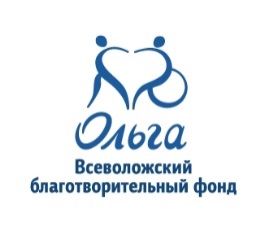 Председателю  Всеволожского БФ «Ольга»Калининой Светлане Всеволодовнеот_________________________________________,(ФИО родителя (законного представителя))Адрес проживания: ___________________________________________